KONSPEKT ZAJĘĆ POZALEKCYJNYCHTemat: „Zwierzęta – nasi mali przyjaciele”Nauczyciel prowadzący: Katarzyna BińkowskaMiejsce: Zespół Szkół Specjalnych nr 78 im. Ewy Szelburg – Zarembiny w Instytucie „Pomnik - Centrum Zdrowia Dziecka”Grupa: mieszana (młodsza i starsza szkolna)Przewidywany czas trwania zajęć: 60 minutCele ogólne:- Uwrażliwianie na potrzeby zwierząt.- Kształtowanie pozytywnego stosunku do zwierząt.Cele operacyjne. Dziecko:- Zna wybrane punkty Światowej Deklaracji Praw Zwierząt.- Wie, jak powinno opiekować się zwierzętami.- Wykonuje pracę z koralików według wzoru.- Ćwiczy umiejętność wypowiadania się na dany temat.Cele terapeutyczne:- Wyzwalanie pozytywnych emocji poprzez ekspresję artystyczną.- Niwelowanie stresu związanego z hospitalizacją.Kompetencje kluczowe:- Rozwijanie kompetencji w zakresie porozumiewania się w języku ojczystym.- Rozwijanie kompetencji w zakresie świadomości i ekspresji kulturalnej.- Rozwijanie kompetencji w zakresie uczenia się.Formy pracy: praca indywidualna, grupowa.Metody pracy: słowna, aktywizująca, działanie praktyczne.Środki dydaktyczne: tekst Światowej Deklaracji Praw Zwierząt, brystol, czarny marker, koraliki Pyssla, „Zwierzęta z koralików Pyssla”- karty pracy, podkładki do koralików, papier do pieczenia, żelazko, krzyżówka-karty pracy. Przebieg zajęć:Powitanie wychowanków, wprowadzenie w tematykę dzisiejszych zajęć.Wychowawca prosi wychowanków o wypowiedzi na temat: Jakie zwierzęta mają w domu i w jaki sposób się nimi opiekują? Wspólne tworzenie plakatu z wypowiedzi wychowanków: „Dobry opiekun, czyli w jaki sposób należy troszczyć się o zwierzęta?”Rozwiązywanie krzyżówki. Hasło: Prawa zwierząt.„Każde zwierzę ma prawo oczekiwać od człowieka poszanowania, opieki i ochrony” – nawiązanie do Światowej Deklaracji Praw Zwierząt, rozmowa kierowana.Zajęcia artystyczne - wykonywanie pracy z koralików Pyssla według podanych wzorów lub własnej inwencji twórczej.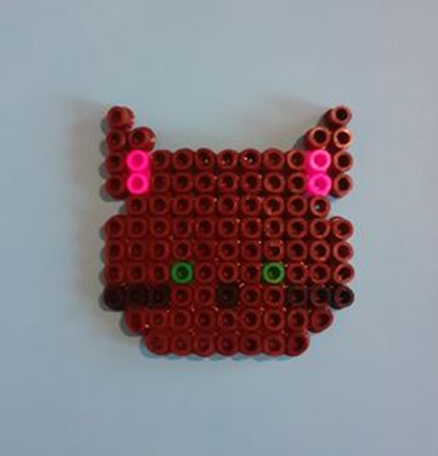 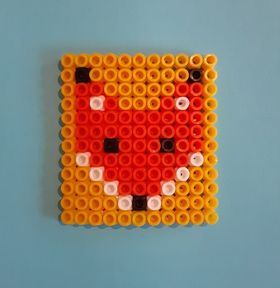 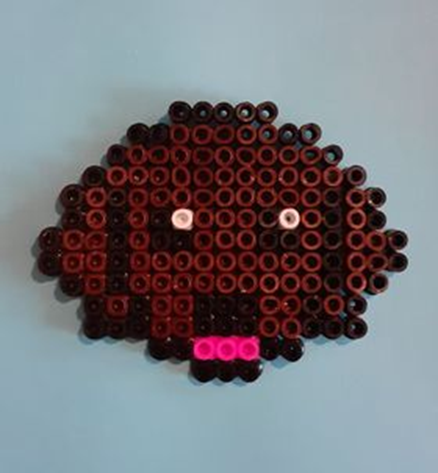 Podsumowanie zajęć. Wychowawca pyta o samopoczucie wychowanków oraz o to, co im się podobało podczas zajęć, a co sprawiło im trudność.Czynności porządkowe.